Submitted to:ComEd2011 Swift DriveOak Brook, IL 60523Submitted by:Guidehouse Inc.150 N. Riverside Plaza, Suite 2100Chicago, IL 60606Contact:This report was prepared by Guidehouse for ComEd. The work presented in this report represents Guidehouse’s professional judgment based on the information available at the time this report was prepared. Use of this report by any other party for whatever purpose should not, and does not, absolve such party from using due diligence in verifying the report’s contents. Neither Guidehouse nor any of its subsidiaries or affiliates assumes any liability or duty of care to such parties, and hereby disclaims any such liability.Table of ContentsIntroduction	1Program Savings Detail	1CPAS Savings	4List of Tables and Figures Table 1. Total Annual Incremental Electric Savings - Total	1Table 4. CPAS – Electric	4Table 5. CPAS – Other Fuel (Gas)	4Table 6. CPAS – Total	5IntroductionThis report presents the results of the impact evaluation of the New Construction - Bus/Pub program for the program year from January 1 to December 31, 2023 (CY2023). The program was designed to capture immediate and long-term energy efficiency opportunities that are available during the design and construction of non-residential and multifamily buildings in ComEd’s service territory. The program covers new buildings, additions, and major renovations. The program reaches out to design professionals, commercial real estate developers, and customers at the beginning of the design process. The implementation team provides technical assistance in building design to reduce energy use beyond what is required by existing building codes and standards. The program is offered jointly to customers served by ComEd, Nicor Gas, Peoples Gas, and North Shore Gas. This report presents results just for ComEd. The results for the gas utilities will be in separate reports.Program Savings DetailTable 1 summarizes the incremental energy and demand savings the New Construction - Bus/Pub  Program achieved in CY2023. The gas or other fuel savings are only those that ComEd may be able to claim, which excludes savings the gas utilities claim, either via joint or non-joint programs. Table 1. Total Annual Incremental Electric Savings - TotalN/A = not applicable (refers to a piece of data that cannot be produced or does not apply).* The “Ex Ante Gross Savings" and “Verified Gross Savings" in row one (Electric Energy Savings - Direct) and row six (Summer Peak Demand Savings) exclude gross carryover savings as they don’t apply to this program.† The “Verified Net Savings” in row one and row six exclude carryover savings as they don’t apply to this program. ‡ The Electric Energy Savings - Direct includes primary kWh savings from efficient measures (includes efficiency savings from fuel switching measures but excludes the fuel switching savings), secondary kWh savings from wastewater treatment, and electric heating penalties. § Gas savings converted to kWh by multiplying Therms * 29.31 (which is based on 100,000 Btu/Therm and 3,412 Btu/kWh). The evaluation team will determine which other fuel savings will be converted to kWh and counted toward ComEd's electric savings goal while producing the portfolio-wide Summary Report. # Total Electric Energy Savings is the sum of the Electric Energy Savings - Direct, the Electric Energy Savings Converted from Other Fuel, and the Electrification Savings from fuel switching. Note: This row does not include carryover gross savings, but the next one includes carryover verified gross savings, for the purpose of recalculating the gross realization rate resulting from including carryover savings (same for the peak demand savings).*† The Peak Demand Savings are savings occurring at coincident Summer Peak period, defined as 1:00-5:00 PM Central Prevailing Time on non-holiday weekdays, June through August. This definition is in accordance with PJM requirement.Note: The program-level NTG values are calculated as Verified Net/Verified Gross. The program-level analysis typically used measure-level deemed NTG values, which are listed here: https://www.ilsag.info/evaluator-ntg-recommendations-for-2023.Source: Evaluation team analysisCumulative Persisting Annual SavingsTable 4 to Table 6 show the cumulative persisting annual savings (CPAS) for the measures installed in CY2023. The electric CPAS across all measures installed in 2023 is shown in Table 4. The gas contribution to CPAS (converted to equivalent electricity) are shown in Table 5. The combined savings are shown in Table 6.Table 4. CPAS – Electric† Lifetime savings are the sum of CPAS savings through the EUL.‡ Historical savings go back to CY2018. § Incremental expiring savings are equal to CPAS Yn-1 - CPAS Yn.|| Historic incremental expiring savings are equal to Historic CPAS Yn-1 – Historic CPAS Yn.# Program total incremental expiring savings are equal to current year total incremental expiring savings plus historic total incremental expiring savings. Source: Evaluation team analysisTable 5. CPAS – Other Fuel (Gas)† Lifetime savings are the sum of CPAS savings through the EUL.‡ Fossil fuel savings (from natural gas) are reported in therms. kWh equivalent savings are calculated by multiplying therms savings by 29.31.§ Historical savings go back to CY2018.|| Incremental expiring savings are equal to CPAS Yn-1 - CPAS Yn.# Historic incremental expiring savings are equal to Historic CPAS Yn-1 – Historic CPAS Yn.*† Program total incremental expiring savings are equal to current year total incremental expiring savings plus historic total incremental expiring savings. Source: Evaluation team analysisTable 6. CPAS – Total† Lifetime savings are the sum of CPAS savings through the EUL.‡ Historical savings go back to CY2018. § Incremental expiring savings are equal to CPAS Yn-1 - CPAS Yn.|| Historic incremental expiring savings are equal to Historic CPAS Yn-1 – Historic CPAS Yn.# Program total incremental expiring savings are equal to current year total incremental expiring savings plus historic total incremental expiring savings. Source: Evaluation team analysis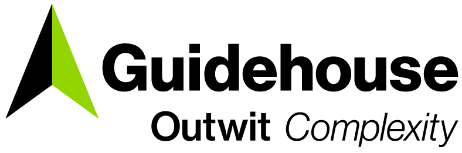 ComEd New Construction - Bus/Pub Program Impact Evaluation ReportEnergy Efficiency/Demand Response Plan: 
Program Year 2023 (CY2023) 
(1/1/2023-12/31/2023)ComEd New Construction - Bus/Pub Program Impact Evaluation ReportEnergy Efficiency/Demand Response Plan: 
Program Year 2023 (CY2023) 
(1/1/2023-12/31/2023)ComEd New Construction - Bus/Pub Program Impact Evaluation ReportEnergy Efficiency/Demand Response Plan: 
Program Year 2023 (CY2023) 
(1/1/2023-12/31/2023)ComEd New Construction - Bus/Pub Program Impact Evaluation ReportEnergy Efficiency/Demand Response Plan: 
Program Year 2023 (CY2023) 
(1/1/2023-12/31/2023)ComEd New Construction - Bus/Pub Program Impact Evaluation ReportEnergy Efficiency/Demand Response Plan: 
Program Year 2023 (CY2023) 
(1/1/2023-12/31/2023)ComEd New Construction - Bus/Pub Program Impact Evaluation ReportEnergy Efficiency/Demand Response Plan: 
Program Year 2023 (CY2023) 
(1/1/2023-12/31/2023)ComEd New Construction - Bus/Pub Program Impact Evaluation ReportEnergy Efficiency/Demand Response Plan: 
Program Year 2023 (CY2023) 
(1/1/2023-12/31/2023)ComEd New Construction - Bus/Pub Program Impact Evaluation ReportEnergy Efficiency/Demand Response Plan: 
Program Year 2023 (CY2023) 
(1/1/2023-12/31/2023)Prepared for:ComEdDRAFTMarch 14, 2023Prepared for:ComEdDRAFTMarch 14, 2023Prepared for:ComEdDRAFTMarch 14, 2023Prepared for:ComEdDRAFTMarch 14, 2023Prepared for:ComEdDRAFTMarch 14, 2023Prepared for:ComEdDRAFTMarch 14, 2023Prepared for:ComEdDRAFTMarch 14, 2023Prepared for:ComEdDRAFTMarch 14, 2023Prepared by: Prepared by: Prepared by: Prepared by: Prepared by: Malena HernandezOpinion Dynamics Nick PlantsOpinion DynamicsNick PlantsOpinion DynamicsNick PlantsOpinion DynamicsRyan KrollDriftless EnergyRyan KrollDriftless EnergyRyan KrollDriftless EnergyRyan KrollDriftless Energy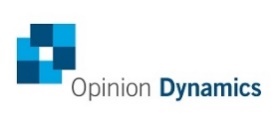 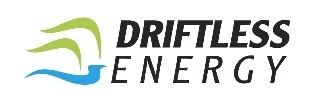 guidehouse.comCharles Maglione, Partner703.431.1983cmaglione@guidehouse.comJeff Erickson, Director608.616.4962jeff.erickson@guidehouse.comNishant Mehta, Associate Director 608.616.5823nishant.mehta@guidehouse.com Savings CategoryUnitsEx Ante Gross Savings*Program Gross Realization RateVerified Gross Savings*Program Net-to-Gross Ratio (NTG)CY2021 Net Carryover SavingsCY2022 Net Carryover SavingsVerified Net Savings†Electric Energy Savings - Direct‡kWh20,505,2181.0120,659,5030.57N/AN/A11,705,768Electric Energy Savings -  
Converted from Other Fuels§kWh341,4620.94321,273N/AN/AN/A167,180Electric Energy Savings - Indirect from Fuel Switching (through Electrification)||kWh0N/A0N/AN/AN/A0Total Electric Energy Savings#kWh20,846,6801.0120,980,7760.57N/AN/A11,872,949Total Electric Energy Savings  
Including Carryover#kWhSummer Peak*† Demand SavingskW2,4001.002,4020.61N/AN/A1,462Summer Peak*† Demand Savings Including CarryoverkWCPAS Verified Net kWh SavingsCPAS Verified Net kWh SavingsCPAS Verified Net kWh SavingsCPAS Verified Net kWh SavingsSavings CategoryVerified Gross Savings (kWh)Lifetime Net Savings (kWh)†20182019202020212022202320242025202620272028CY2023 Program Total Contribution to CPAS20,659,503203,680,36611,705,76811,705,76811,705,76811,705,76811,705,76811,705,768Historic Program Total Contribution to CPAS‡22,239,82340,976,65858,403,27574,240,33984,997,37584,997,37584,997,37584,997,37584,997,37584,997,37584,997,375Program Total CPAS20,659,503203,680,36622,239,82340,976,65858,403,27574,240,33984,997,37596,703,14396,703,14396,703,14396,703,14396,703,14396,703,143CY2023 Program Incremental Expiring Savings§00000Historic Program Incremental Expiring Savings||000000Program Total Incremental Expiring Savings#000000Savings CategoryVerified Gross Savings (kWh)Lifetime Net Savings (kWh)†20292030203120322033203420352036203720382039CY2023 Program Total Contribution to CPAS20,659,503203,680,36611,705,76811,705,76811,705,76811,705,76811,705,76811,705,76811,705,76811,705,76811,705,76811,705,76811,705,768Historic Program Total Contribution to CPAS‡84,997,37584,997,37584,997,37584,997,37584,997,37584,997,37571,653,48151,515,45133,564,74717,091,8624,302,814Program Total CPAS20,659,503203,680,36696,703,14396,703,14396,703,14396,703,14396,703,14396,703,14383,359,24963,221,21945,270,51528,797,63016,008,582CY2023 Program Incremental Expiring Savings§00000000000Historic Program Incremental Expiring Savings||00000013,343,89420,138,03017,950,70416,472,88512,789,047Program Total Incremental Expiring Savings#00000013,343,89420,138,03017,950,70416,472,88512,789,047Savings CategoryVerified Gross Savings (kWh)Lifetime Net Savings (kWh)†20402041204220432044204520462047204820492050CY2023 Program Total Contribution to CPAS20,659,503203,680,3664,682,3070000000000Historic Program Total Contribution to CPAS‡Program Total CPAS20,659,503203,680,3664,682,3070000000000CY2023 Program Incremental Expiring Savings§7,023,4614,682,307000000000Historic Program Incremental Expiring Savings||4,302,8140000000000Program Total Incremental Expiring Savings#11,326,2754,682,307000000000CPAS Verified Net Therms SavingsCPAS Verified Net Therms SavingsCPAS Verified Net Therms SavingsCPAS Verified Net Therms SavingsSavings CategoryVerified Gross Savings (Therms)Lifetime Net Savings†20182019202020212022202320242025202620272028CY2023 Program Total Other Fuel Contribution to CPAS (Therms)10,96199,2475,7045,7045,7045,7045,7045,704CY2023 Program Total Other Fuel Contribution to CPAS (kWh Equivalent)‡321,273167,180167,180167,180167,180167,180167,180Historic Program Total Other Fuel Contribution to CPAS (kWh Equivalent)§981,7632,500,2393,713,9554,940,0225,057,9505,057,9505,057,9505,057,9505,057,9505,057,9505,057,950Program Total Other Fuel CPAS (kWh Equivalent)321,2730981,7632,500,2393,713,9554,940,0225,057,9505,225,1315,225,1315,225,1315,225,1315,225,1315,225,131CY2023 Program Incremental Expiring Other Fuel Savings (Therms)00000CY2023 Program Incremental Expiring Other Fuel Savings (kWh Equivalent)||00000Historic Program Incremental Expiring Other Fuel Savings (kWh Equivalent)#000000Program Total Incremental Expiring Other Fuel Savings (kWh Equivalent)*†000000Savings CategoryVerified Gross Savings (Therms)Lifetime Net Savings†20292030203120322033203420352036203720382039CY2023 Program Total Other Fuel Contribution to CPAS (Therms)10,96199,2475,7045,7045,7045,7045,7045,7045,7045,7045,7045,7045,704CY2023 Program Total Other Fuel Contribution to CPAS (kWh Equivalent)‡321,273167,180167,180167,180167,180167,180167,180167,180167,180167,180167,180167,180Historic Program Total Other Fuel Contribution to CPAS (kWh Equivalent)§5,057,9505,057,9505,057,9505,057,9505,057,9505,057,9504,468,8933,165,1021,829,482608,35547,171Program Total Other Fuel CPAS (kWh Equivalent)321,27305,225,1315,225,1315,225,1315,225,1315,225,1315,225,1314,636,0733,332,2821,996,663775,536214,352CY2023 Program Incremental Expiring Other Fuel Savings (Therms)00000000000CY2023 Program Incremental Expiring Other Fuel Savings (kWh Equivalent)||00000000000Historic Program Incremental Expiring Other Fuel Savings (kWh Equivalent)#000000589,0581,303,7911,335,6201,221,127561,184Program Total Incremental Expiring Other Fuel Savings (kWh Equivalent)*†000000589,0581,303,7911,335,6201,221,127561,184Savings CategoryVerified Gross Savings (Therms)Lifetime Net Savings†20402041204220432044204520462047204820492050CY2023 Program Total Other Fuel Contribution to CPAS (Therms)10,96199,2472,2820000000000CY2023 Program Total Other Fuel Contribution to CPAS (kWh Equivalent)‡321,27366,8720000000000Historic Program Total Other Fuel Contribution to CPAS (kWh Equivalent)§Program Total Other Fuel CPAS (kWh Equivalent)321,273066,8720000000000CY2023 Program Incremental Expiring Other Fuel Savings (Therms)3,4222,282000000000CY2023 Program Incremental Expiring Other Fuel Savings (kWh Equivalent)||100,30866,872000000000Historic Program Incremental Expiring Other Fuel Savings (kWh Equivalent)#47,1710000000000Program Total Incremental Expiring Other Fuel Savings (kWh Equivalent)*†147,47966,872000000000CPAS Verified Net kWh SavingsCPAS Verified Net kWh SavingsCPAS Verified Net kWh SavingsCPAS Verified Net kWh SavingsSavings CategoryVerified Gross Savings (kWh)Lifetime Net Savings (kWh)†20182019202020212022202320242025202620272028CY2023 Program Total Contribution to CPAS20,980,776206,589,30711,872,94911,872,94911,872,94911,872,94911,872,94911,872,949Historic Program Total Contribution to CPAS‡23,221,58643,476,89762,117,22979,180,36290,055,32690,055,32690,055,32690,055,32690,055,32690,055,32690,055,326Program Total CPAS20,980,776206,589,30723,221,58643,476,89762,117,22979,180,36290,055,326101,928,274101,928,274101,928,274101,928,274101,928,274101,928,274CY2023 Program Incremental Expiring Savings§00000Historic Program Incremental Expiring Savings||000000Program Total Incremental Expiring Savings#000000Savings CategoryVerified Gross Savings (kWh)Lifetime Net Savings (kWh)†20292030203120322033203420352036203720382039CY2023 Program Total Contribution to CPAS20,980,776206,589,30711,872,94911,872,94911,872,94911,872,94911,872,94911,872,94911,872,94911,872,94911,872,94911,872,94911,872,949Historic Program Total Contribution to CPAS‡90,055,32690,055,32690,055,32690,055,32690,055,32690,055,32676,122,37454,680,55335,394,22917,700,2174,349,986Program Total CPAS20,980,776206,589,307101,928,274101,928,274101,928,274101,928,274101,928,274101,928,27487,995,32366,553,50147,267,17829,573,16616,222,934CY2023 Program Incremental Expiring Savings§00000000000Historic Program Incremental Expiring Savings||00000013,932,95221,441,82119,286,32417,694,01213,350,231Program Total Incremental Expiring Savings#00000013,932,95221,441,82119,286,32417,694,01213,350,231Savings CategoryVerified Gross Savings (kWh)Lifetime Net Savings (kWh)†20402041204220432044204520462047204820492050CY2023 Program Total Contribution to CPAS20,980,776206,589,3074,749,1790000000000Historic Program Total Contribution to CPAS‡Program Total CPAS20,980,776206,589,3074,749,1790000000000CY2023 Program Incremental Expiring Savings§7,123,7694,749,179000000000Historic Program Incremental Expiring Savings||4,349,9860000000000Program Total Incremental Expiring Savings#11,473,7554,749,179000000000